Resolución #061Resolución #061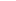 